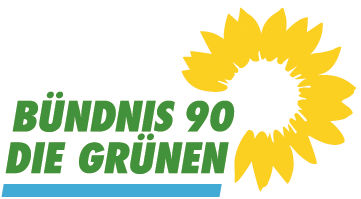 Fraktion im BezirksratAhlem-Badenstedt-DavenstedtHerrnBezirksbürgermeisterRainer GöbelüberFachbereich Steuerung, Personal und Zentrale DiensteBereich Rats- und Bezirksratsangelegenheiten	18.01.2021Anfrage	gem. § 14 der Geschäftsordnung des Rates		der Landeshauptstadt Hannover		für die Bezirksratssitzung am 04.02.2021Anfrage Statistik zu Folgen der PandemiepolitikZum wiederholten Mal steht das Land still. Bis auf die produktive Bevölkerung müssen viele Menschen die Zeit in ihrem eigenen Umfeld verbringen ohne Kontakte in die Außenwelt. Wir bitten um die Beantwortung der folgenden Fragen:Gibt es eine Statistik über die aktuellen Folgen dieser Politik (häusliche Gewalt, psychische Belastung alleinstehender und daraus resultierender Krankheiten, Suizide …)Wenn ja – wie lautet dieseWird es eine Statistik über die Langzeitfolgen geben? Der Bogen spannt sich dabei von der Entwicklung des Stattbildes über Bildung bis hin zur Kriminalität.René Rosenzweig(Fraktionsvorsitzender)